Беседа « Здоровый образ жизни, секрет долголетия»
27 июля на тренажерной площадке, которая сделана по проекту « Уличные тренажеры-шаг к здоровью и долголетию» прошла беседа « Здоровый образ жизни, секрет долголетия» для участников клуба « Второе дыхание». В чём же заключаются тайны молодости и долголетия? Кто владеет необходимым багажом знаний? Как и для чего секреты активного долголетия мы можем применить? — вот такие вопросы были рассмотрены на беседе участников клуба. Во время беседы провели музыкальную физминутку. Пожилые люди получили заряд бодрости и положительные эмоции. На мероприятии присутствовало 18 человек.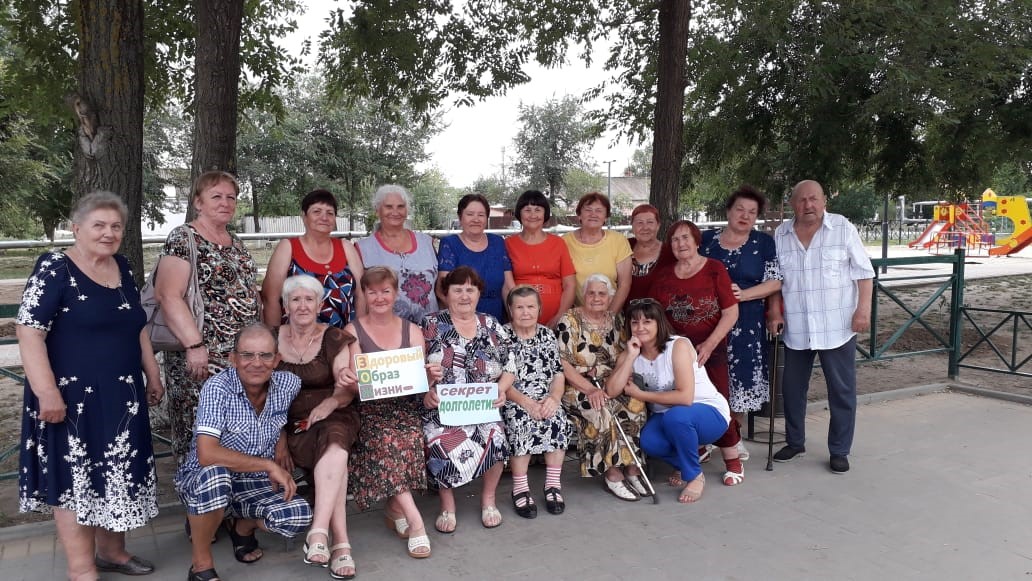 